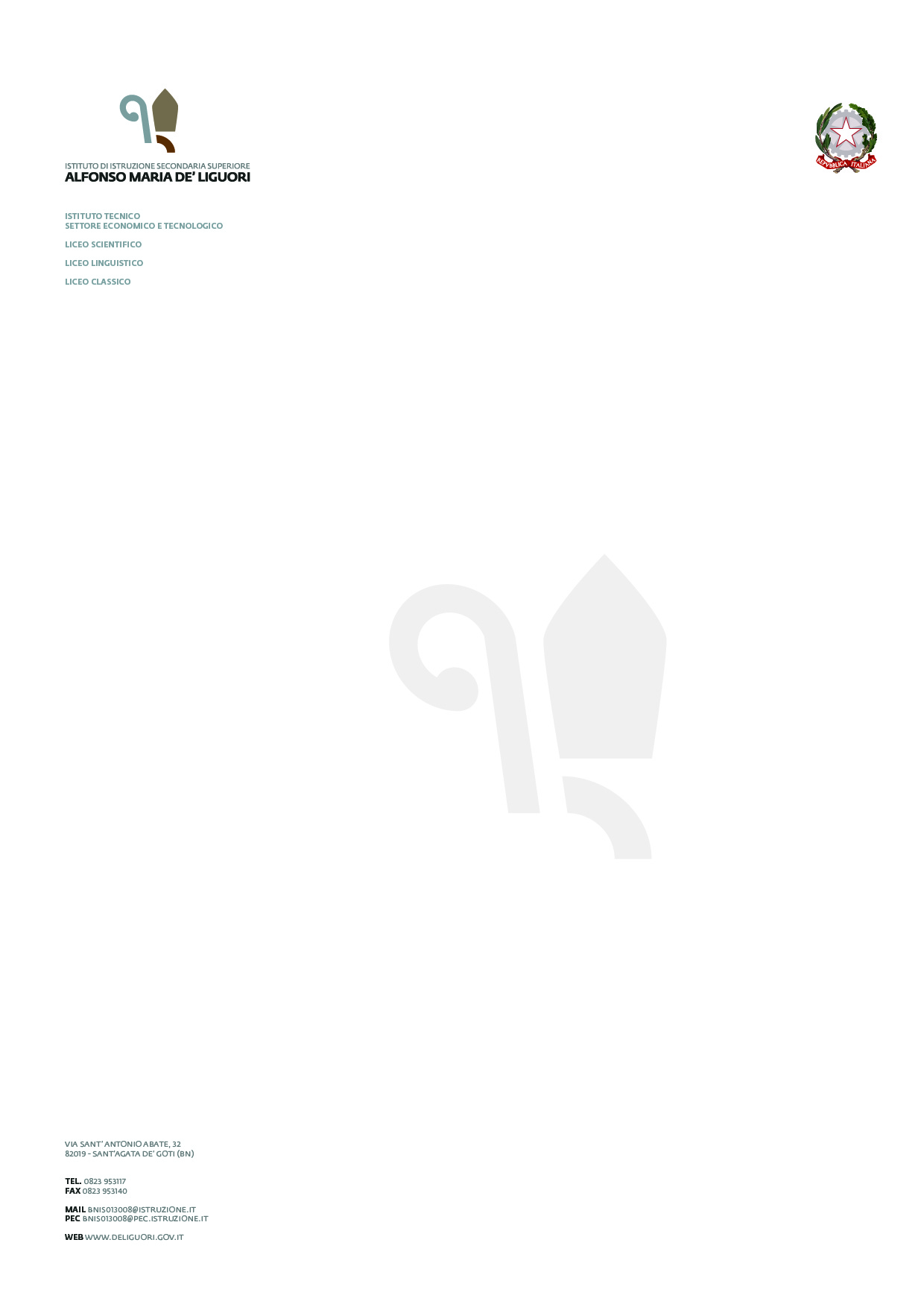 ALLEGATO N. 1    NUOVA ADOZIONE DOCENTE ________________________  MATERIA ________________________CLASSI PER LE QUALI  SI PROPONE L’ ADOZIONE   ___________________________RELAZIONE Indicazioni relative alla scelta:titolo:   _____________________________________                                                                       autore: _____________________________________editore:_____________________________________CODICE __________________________ PREZZO DI COPERTINA_______________________ ORGANICITA’ DELLA PRESENTAZIONE DELLA DISCIPLINACORRELAZIONE TRA ARGOMENTI TRATTATI E POSSIBILITA’ DI APPRENDIMENTO DEGLI ALUNNII STILE ESPOSITIVOIMPOSTAZIONE SUL PIANO SCIENTIFICO ED EPISTEMOLOGICO DEGLI ARGOMENTI TRATTATIIDONEITA’ A FAVORIRE LA RICERCA E A SOLLECITARE L’ACQUISIZIONE DI UN METODO DI STUDIOPRESENZA DI CONTENUTI FORMATIVI ESSENZIALI ECONOMICITA’Data  ___/___/20__                                                       Firma del Docente_____________________________  